　　　　ハート通信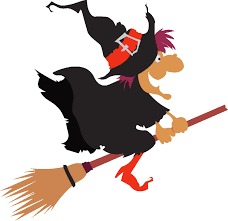 ＶＯＬ．79　　　竹原運輸株式会社発行日　平成29年9月15日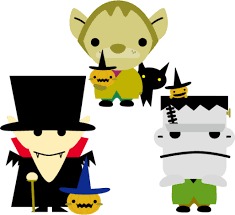 皆様、いつもお世話になりありがとうございます。日頃は格別なるご厚意を賜り、心より御礼を申し上げます。「安全第一を考える」このテーマに社員一丸となって、現在も試行錯誤の毎日です。今日はこの「安全」について考えてみます。「安全」は誰のために必要なのか？私の考えでは、「安全」は他人の幸せのために必要である。もちろん自分自身も痛い目にあったり、被害を受けたりします。でも本当に困るのは、お客様だったり、他の社員だったり、事故係だったり、家族、友人ではないでしょうか？そういう意味で社内の安全教育も、他人を幸せにするためにやっています。そして今日も、他人を幸せにするために、「安全第一を考えます」。竹原和行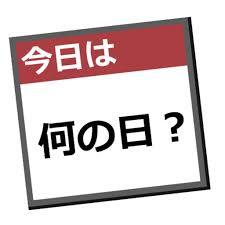 日別の安全標語を作成しました。会社内の事故撲滅の為に、毎日実施しております主に電話による「中間点呼」時におきまして、下記のような標語を作成し、周知徹底を図って参りたいと思います。0の付く日　　＜10、20、30日＞・・・事故ゼロ、ゼロ災の日1の付く日　＜1、11、21、31日＞・・・一旦停止厳守の日2の付く日　　＜2、12、22日＞・・・二輪車注意の日3の付く日　　＜3、13、23日＞・・・左右確認の日4の付く日　　＜4、14、24日＞・・・車間時間4秒の日5の付く日　　＜5、15、25日＞・・・交差点注意の日6の付く日　　＜6、16、26日＞・・・無謀運転注意の日7の付く日　　＜7、17、27日＞・・・慣れた道、慣れた作業に注意の日8の付く日　　＜8、18、28日＞・・・早めのブレーキ、発進時注意の日9の付く日　　＜9、19、29日＞・・・バック注意の日以上ですが、お気付きの通り、日にちと標語がダジャレ関係になっており、覚えやすい工夫をしています。「今日は何の日だっけ」と思い出しながら、特に安全標語の内容に気を付けるよう運行しています。常に安全を考えながら、漫然運転にならないよう、会社を上げて努力する日々です。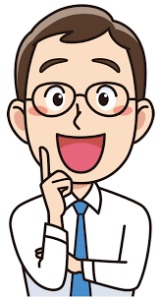 社長　竹原正和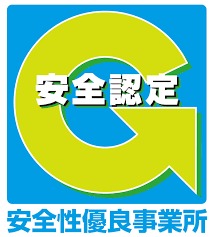 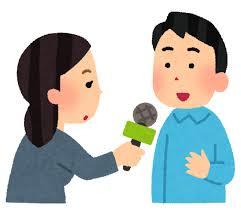 池上則和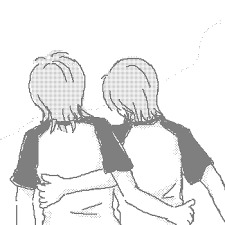 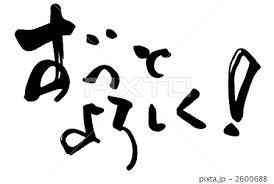 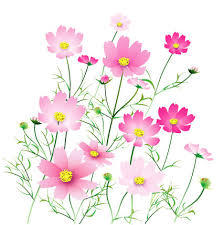 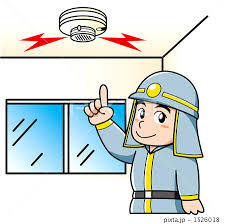 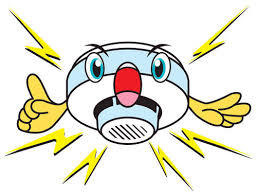 今年も残り３カ月となりました。もう間もなく寒い冬がやってきます。冬といえば、雪の降る地域ではタイヤの交換の時期ですね。このタイヤ交換の時期はタイヤ関連によるトラブルが増える時期でもあります。タイヤ交換を終えて高速走行した時に、タイヤの空気圧不足による破裂だったり、ボルトの金属疲労による折れ、ナットの締め付け不足によるタイヤの脱輪だったり。タイヤ交換業者では、空気充填作業中のタイヤ破裂により死亡事故なども毎年発生しています。毎年の作業で慣れていたとしても、正しい手順ややり方、タイヤに関する知識も知っておかなければタイヤは非常に危険な物です。まず、タイヤはゴムで出来ています。そしてゴムの中に、ゴムの強度を増すためにワイヤーを編みこみ、帯状になったものが入っています。これのおかげでタイヤに空気をいれても破裂しないようになっています。しかし、長年使い続けるとワイヤーの金属疲労やゴムの小さな隙間から水が入り中のワイヤーが錆びて、切れて、タイヤが破裂してしまう事があります。なので、タイヤの表面にひび割れや亀裂がある場合は使用しない方がいいです。また、空気圧が少ないとタイヤ内部の温度が高くなり破裂する場合もありますので、こまめな空気圧の点検もおすすめします。もし、高速道路を走行中にタイヤが破裂をしたら、車が操作不能に陥り、最悪の場合、自分の命を落としてしまうかもしれません。ちょっとした点検でも、それを防ぐことは十分できますのでぜひ点検していただくことをおすすめします。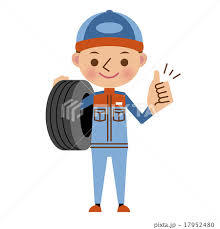 　　　　　　　　　　　　　　　　　　　　　　　　　　　　　　　　　　谷口　学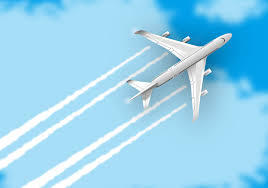 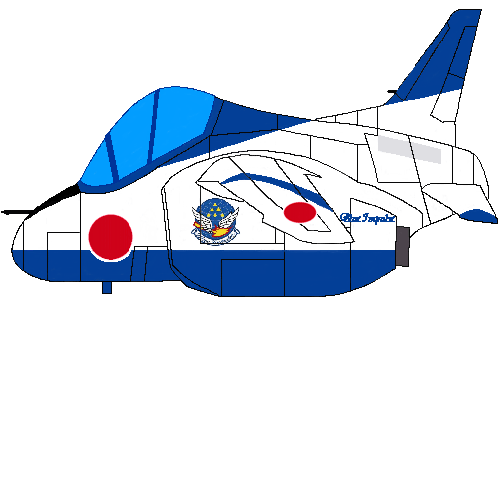 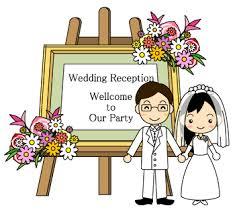 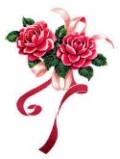 暑い夏が過ぎすごしやすくなりましたね。皆様はいかがおすごしでしょうか？　私の住んでいる地区では先日秋祭りがありました。前夜祭ではビンゴ大会。本夜祭では、子供みこし・空き缶積・大抽選会などがありました。もちろん我が家の子供たちは全員参加です。ビンゴ大会から始まり子供たちの興奮は2日間続きます。パパとおばあちゃんにお小遣いをもらい神社でずっと遊んでいます。今年のビンゴ大会では下の子が1番にビンゴになりハンドスピナーをゲットしていました(^^)v。今年から始まった空き缶積大会では上の子と真ん中の子が金メダルをもらっていました。去年までは、空き缶積でなくジュースの一気飲み大会だったので「ジュース全部飲めるかな」「早く飲めるかな」とかすごく悩んで参加する子、しない子に分かれていたのですが、今年は悩むことなく全員参加でした。見ているよりいろいろ参加した方がお祭りは楽しいですよね(^O^)そしてお楽しみの大抽選会！！食器洗剤から始まり毛布・靴乾燥機・バーベキューセットなどいろいろありました。「靴乾燥機いいな～」と思いながらドキドキしながら自分の番号を呼ばれるのを念じていたのですが・・・残念ながら最後まで番号を呼ばれることはありませんでした(T_T)　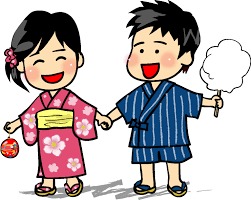 また一つ、今年のイベントが終わってしまった・・・　　　　　　　　　　水谷　有基次回　お楽しみに・・・